О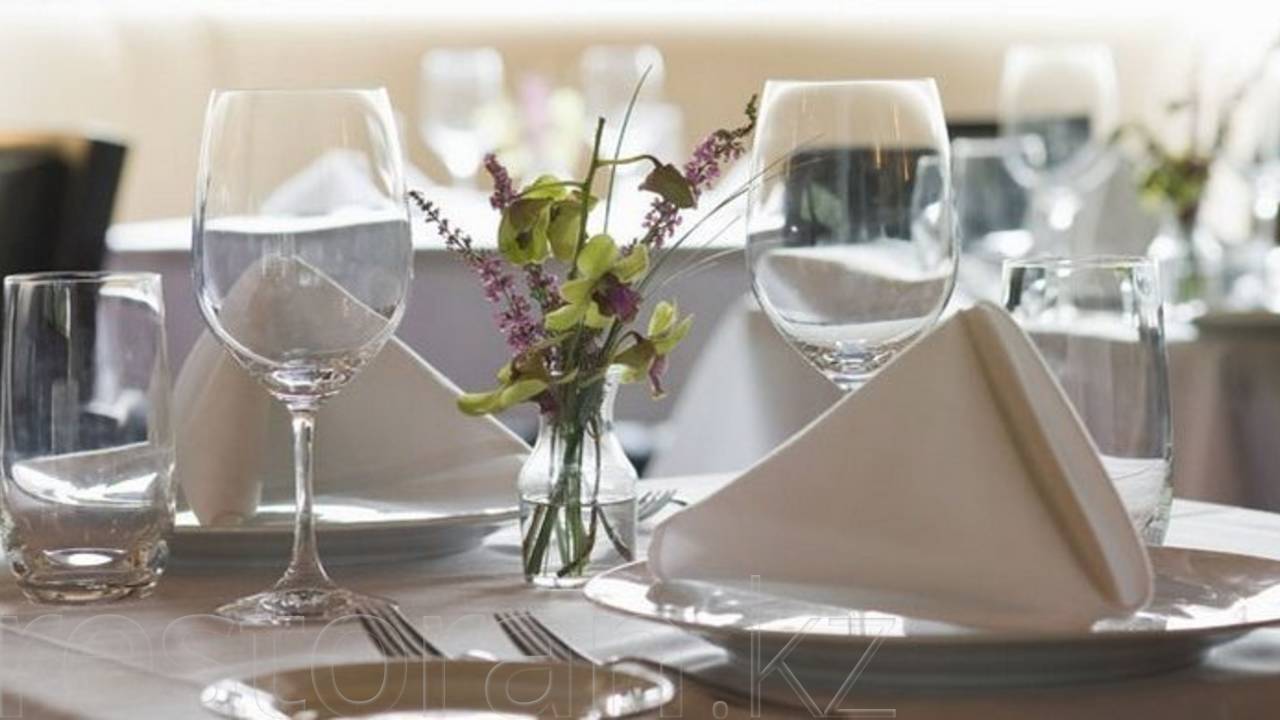 ИпИПИ1. Резюме.Проект: Бизнес-столоваяФинансирование проекта: Получения кредита в размере 10 655 000 тенге.Горизонт планирования: 5 лет.	Выплаты процентов по кредиту выплачиваются с первого месяцареализации данного проекта. Заложенная процентная ставка по заемным средствам 6%. Адрес реализации проекта: Все денежные средства будут направлены на ремонт действующего кафе.Данные о заявителе2. Характеристика объекта.Столовая  — общедоступное или обслуживающее определенный контингент потребителей предприятие общественного питания, производящее и реализующее блюда в соответствии с разнообразным по дням недели меню.Эра качественных столовых самообслуживания началась не так давно, она дает нам простую, но качественную еду за небольшие деньги, чистые помещения с выдержанным корпоративным стилем и быстрым обслуживанием. И вдруг, спустя десять лет, мы видим более двух десятков заведений по всему городу, в каждом из которых в часы пик яблоку негде упасть. Ну, и конечно, не обошлось и без многочисленных клонов, выросших как грибы после дождя, но уже более уютных, с мягкими зонами и обязательным wi-fi. Но это всё для тех, кому важна скорость и не важна еда, разогретая в микроволновой печи.Столовая — наиболее распространенный тип предприятия общественного питания. Основное назначение — приготовление и реализация населению преимущественно продукции собственного производства, хотя при наличии спроса потребителям может быть предоставлен полный рацион: завтрак, обед, ужин (или часть его). В столовых отпускают обеды на дом, принимают предварительные заказы, а также продают кулинарные изделия и полуфабрикаты.Столовая предназначена для организации услуг общественного питания и организации досуга граждан путем организации производства блюд выбранных к производству кухней в специально оформленном помещении. Преимущества нашей столовой: удобное месторасположение, качественное обслуживание, уютная обстановка, вкусная кухня, акции и доступные цены. Правильная подача отдыха с качественным сервисом и дружелюбной атмосферой.3. План маркетинга.Казахстанский рынок общественного питания растет неплохими темпами. По крайней мере, рос в предыдущие годы. Согласно официальным данным, до 2015 года рост предприятий общественного питания по стране составлял 10%-15% ежегодно. Даже в кризисные 2007-2010 годы был весьма неплохой рост, в 2011-м — небольшая стагнация и новый виток роста в последующие годы. Каким будет 2016 год — покажет время. Но, судя по всему, даже если не будет роста, большого спада не ожидается.Большинство предприятий общественного питания в Казахстане относятся к малым предприятиям, и, несмотря на возрастающую конкуренцию в этой сфере, услуги по предоставлению продуктов общественного питания пользуются и будут пользоваться опережающим спросом со стороны потребителей, что связано как с улучшением уровня жизни населения, так и с развитием культуры отдыха в местах общественного питания.К примеру, в настоящее время широкое распространение на рынке услуг общественного питания получили предприятия, ориентированные на самые разные потребительские группы: как точки быстрого обслуживания типа «фаст-фуд», основной аудиторией которых являются школьники, студенты и офисные работники, так и элитные фешенебельные рестораны, посетителями которых являются люди со сравнительно высоким уровнем дохода и повышенными запросами к качеству обслуживания.В среднем за 1 год, по разным оценкам, человек потребляет больше 1 тонны еды и воды. Ежедневно, мы тратим несколько часов на принятие пищи. Или около 2,5 лет за всю жизнь.Пищу можно принимать дома, в гостях и заведениях общественного питания (ЗОП). Культура и привычки принятия пищи - постоянно меняются и отражают текущее состояние экономического и культурного состояния в стране. Мода приходит и уходит. Как говорят, и любовь. Кризис - не кризис. ... а кушать хочется всегда!Например, когда экономическая ситуация в стране ухудшается - то люди стараются больше экономить. Меняется продуктовая корзина. Снижается потребление мяса и мясных продуктов, молока и молочных продуктов, овощей. Люди больше питаются дома. Приглашают гостей и ходят сами.Растет потребление сладкого и мучного. Средний чек в заведениях  общественного питания в такой период обычно становится меньше. Хотя как и везде, встречаются исключения.1. Потребление продуктов питания в Казахстане (на душу населения, кг) 2015-2017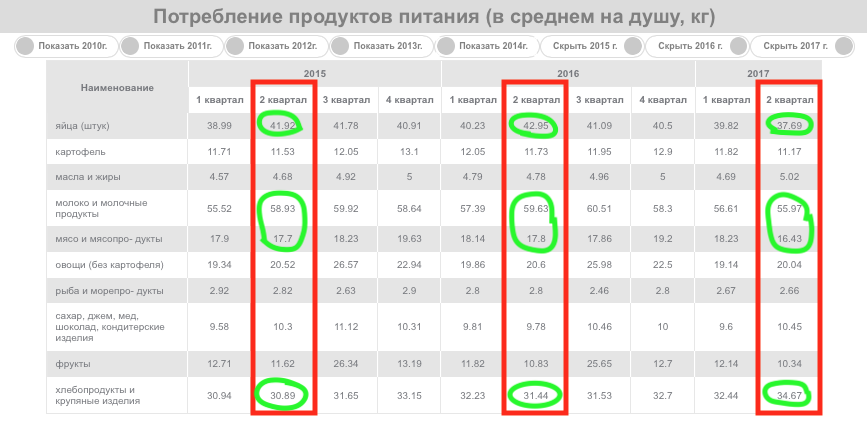 Источник: модуль “Индикаторы”, KazDATAИ наоборот, когда экономика растет, потребление продуктов питания увеличивается, на рынке появляется больше предложений, готовых решить проблему питания самыми разными способами. От самых обычных и заурядных, до нестандартных, изощренных и даже шокирующих. На любой вкус и карман. Хлеба и зрелищ становится больше.Мы готовы платить за это. Или не готовы?Как показывает мировая практика последних лет - готовы. Особенно, когда это удобно и выгодно. Например, еда по подписке. Это когда вы к примеру оформляете подписку на неделю - и каждый день, в специальной упаковке вам на дом доставляют свежие и подготовленные для приготовления необходимые продукты для блюда, которые вы заранее выбрали.Такая бизнес-модель решения проблемы приема пищи появилась сравнительно недавно, но быстро завоевала и продолжает завоевывать любовь потребителей по всему миру. В 2015 году выручка от продажи составила более $1 млрд по всему миру. В 2016 $1,5 млрд. Причем на США приходилось 40%. Goldman & Sachs прогнозирует рост отрасли к 2020 году между $3 и $5 млрд.Отрасль быстро растет. И на то есть веские причины. Еда по подписке - прекрасно решает проблему потребления пищи. Ведь именно в этом случае, человек получает сразу много выгод:Вкусно и полезно. Качественные продукты и разнообразное меню. Можно постоянно пробовать различные блюда. Это очень удобно. И все - не выходя из дома.Экономию на продуктах. Потребитель получаете продуктов ровно столько, сколько нужно для приготовления порции. Никаких остатков продуктов не остается и не выбрасывается.Экономию времени на приготовлении. Так как уже все подготовлено: взвешено и очищено, остается только приготовить по инструкции (которая прикладывается к доставке) и подать к столу.Экономию времени на походы в магазин за продуктами.Такая компания как “Голубой фартук” является одной из основателей этой отрасли. Ей принадлежит более 40% рынка США.
В последние годы выручка компании заметно снижается. Она теряет свою долю рынка новым игрокам. Новые компании не теряют время и активно пользуются сложившейся ситуацией.Сегодня на рынке еды по подписке можно найти предложения на любой вкус и кошелек. Из-за этого, многие люди все больше и больше предпочитают питаться дома.Мы решили узнать получше, какая ситуация на рынке общественного питания в Казахстане, как наши соотечественники решают проблему принятия пищи и как часто посещают места общественного питания: кафе, бары, рестораны и другие заведения общественного питания (столовые, буфеты, фуд-корты и т.п.).В Казахстане официально на ноябрь 2017 гостиничным (код ОКЭД 55101 “Предоставление услуг гостиницами с ресторанами”) и ресторанным бизнесом (код ОКЭД 56100 “Рестораны и услуги по доставке продуктов питания”) официально занимаются 2,976 организаций. Обратим внимание, что у одной организации может быть несколько разных точек общественного питания или сеть.2. Количество ресторанов и гостиниц по регионам Казахстана, декабрь 2017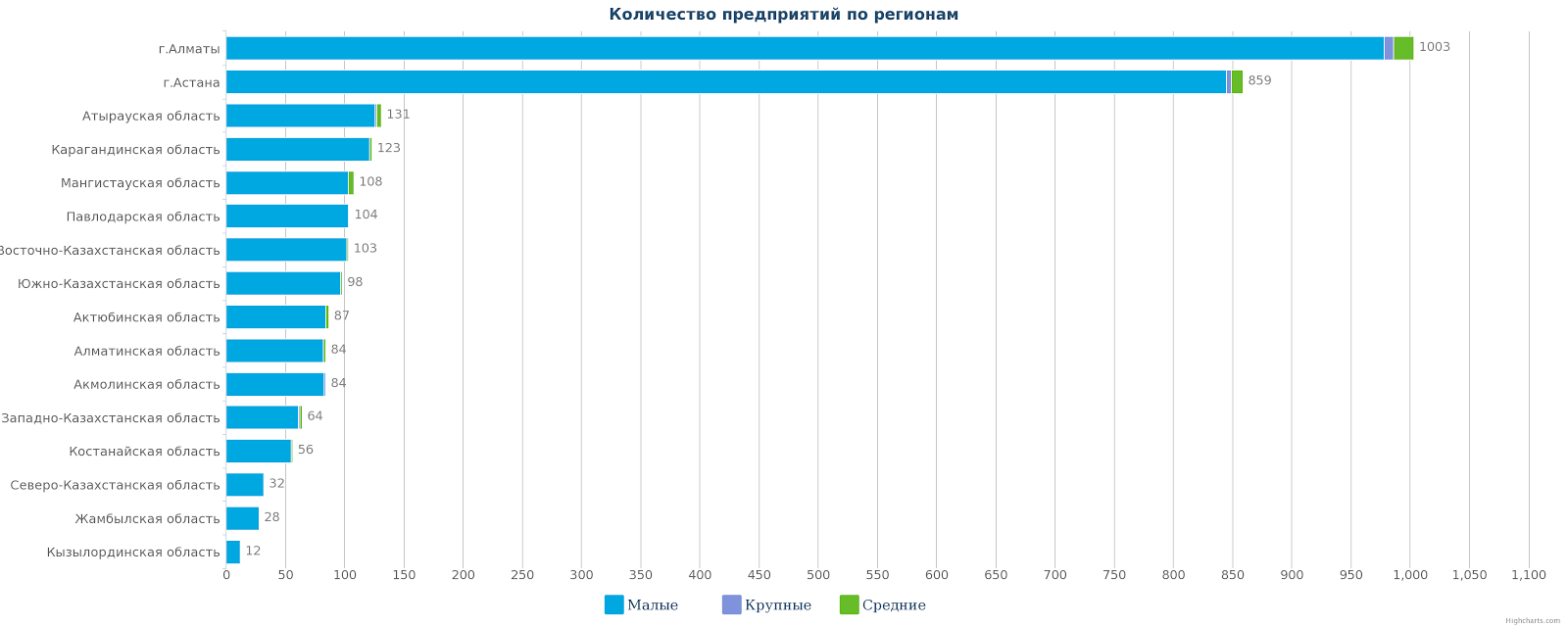 Источник: модуль “Организации”, KazDATAЕще 130 компаний занимаются доставкой пищи на заказ (код ОКЭД 56210 “ Доставка пищи на заказ”).3. Количество компаний по доставке пищи на заказ, Казахстан, декабрь 2017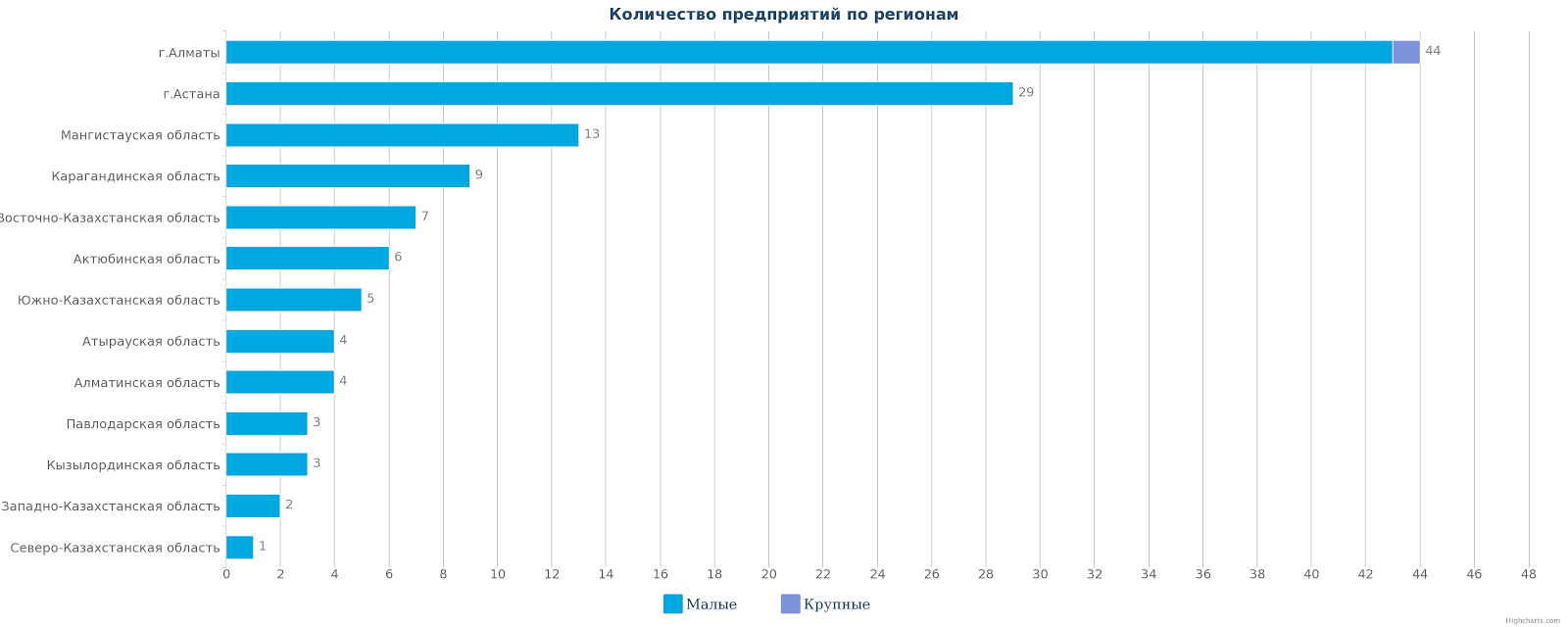 Источник: модуль “Организации”, KazDATAТаким образом, общее количество юридических лиц, занятых в организации общественного питания, включая доставку пищи - составляет 3,106 организаций.3,106 организаций в Казахстане официально занимаются гостиничным и ресторанным бизнесом. Из них, крупных всего 15 (9 рестораны и 6 гостиницы) и средних 49 (30 гостиниц и 19 ресторанов). Остальные - малые предприятия.4. Размер предприятий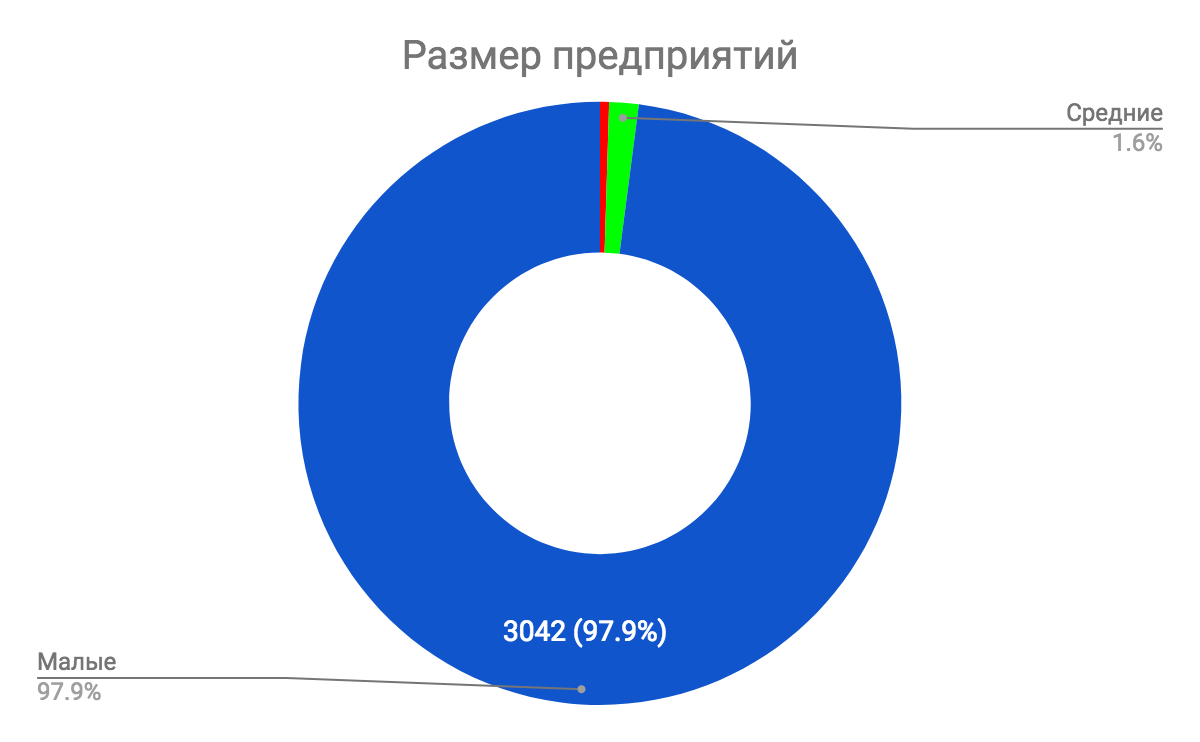 Источник: модуль “Организации”, KazDATAМы опросили 500 человек по всему Казахстану. 47.2% женщины; остальные - мужчины. Основная возрастная когорта - 20-45 лет.5. Возраст респондентов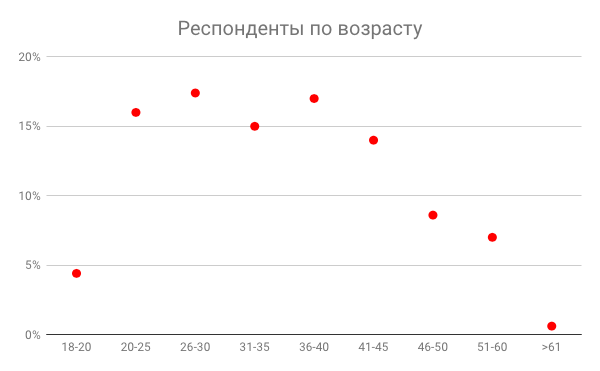 Мы задали им несколько простых, но интересных вопросов. Ответами на некоторые вопросы мы решили поделиться. Скоро вы узнаете привычки и предпочтения казахстанцев.Результаты социологического исследованияВопрос 1. Как часто вы посещаете заведения общественного питания?Казахстанцы достаточно часто посещают места общественного питания. Более 65% респондентов посещают ЗОП 1 раз в неделю и больше.Примечательно, что немного ранее, мы провели опрос с целью узнать предпочтения спиртных напитков среди казахстанцев. Тогда мы узнали, что 46,5% казахстанцев не пьют совсем.От 1 до 3 раз посещают заведения общепита более 20% казахстанцев.
Менее 10% вообще не посещают ЗОП и питаются только дома.6. Как часто казахстанцы посещают заведения общепита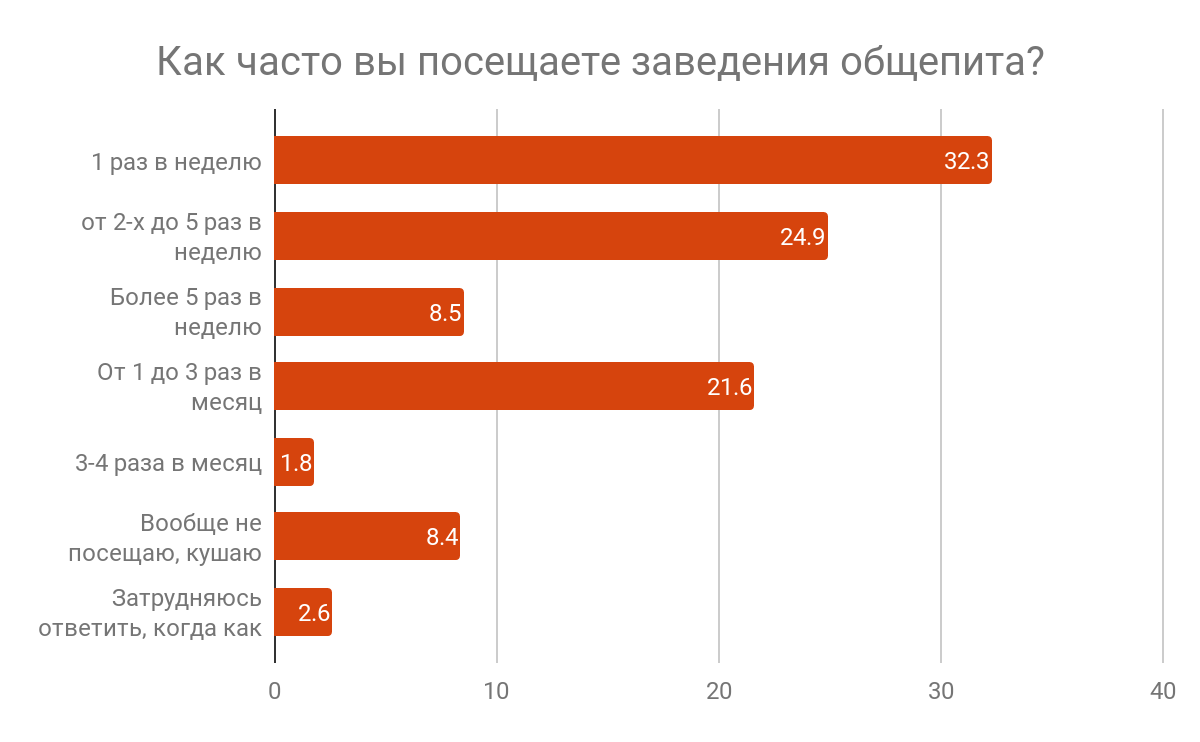 Это усредненные данные. Результаты меняются от региона к региону. Например, в Астане, самое большое количество людей, которые посещают ЗОП более 5 раз в неделю. Вопрос 2. Что вы цените в заведениях общественного питания?Получив и проанализировав ответы на этот вопрос, мы узнали основной мотив казахстанцев при выборе ЗОП:
“Пусть порции будут маленькими, но качество еды должно быть на высоте!” - 44% казахстанцев
Забота о здоровье, понимание важности качественного питания - традиционные ценности казахстанцев.Цена, стоимость и обслуживание и сервис являются другими ключевыми факторами, по которым казахстанцы ценят ЗОПы.7. Что казахстанцы ценят в заведениях общественного питания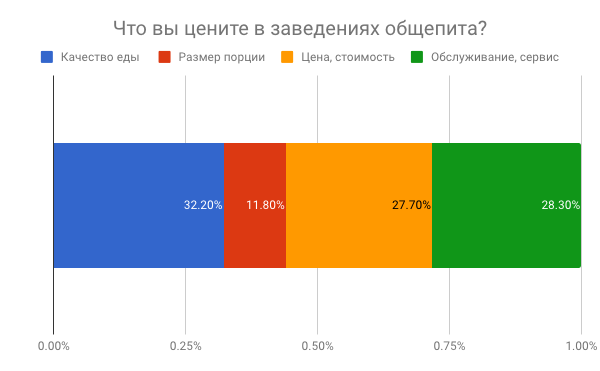 Изменение общего объёма рынка услуг по предоставлению продуктов питания и напитков (общественное питание) в Республике Казахстан за период с 2004 по 2015 год, как показывает график, демонстрирует ярко выраженную положительную динамику. Исследование рынка общественного питания говорит о том, что в некоторые годы прирост объёма составлял до 40-45%, а начиная с 2011 года закрепился на уровне 6-20%.Об активном развитии сферы общественного питания также свидетельствует расширяющаяся сеть предприятий: по состоянию на конец 2013 года общее число точек общественного питания в республике превысило 23 000, а совокупное число посадочных мест в них подобралось вплотную к 2 млн.Казахстан: объем рынка услуг по предоставлению продуктов питания и напитков в 2014-2015 (млн. тенге)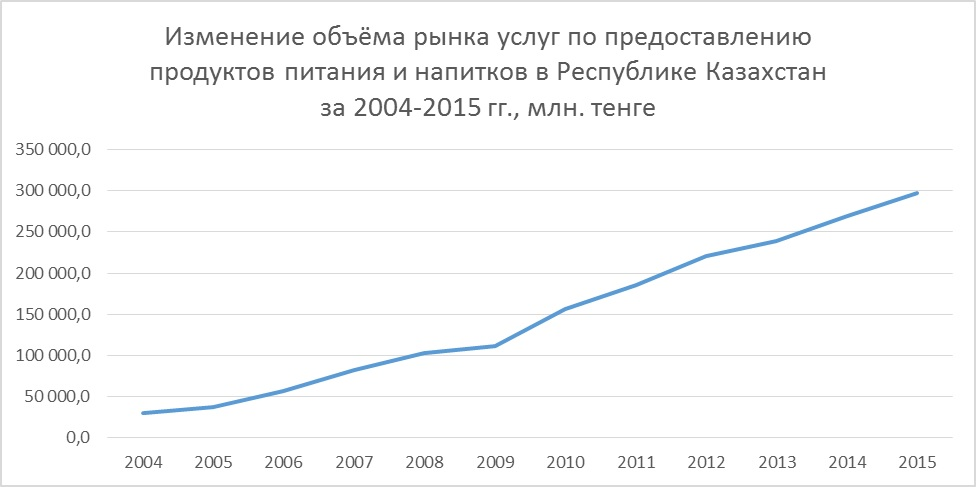 Поток гостей дает возможность определить оптимальное количество посадочных мест, с учетом формата заведения определяется среднее время нахождения гостя в заведении, что, в свою очередь, определит оборачиваемость посадочных мест. Стоимость якорных блюд составит примерно 60-70% от среднего чека. Заведение со средним чеком 2000 тенге и потоком гостей 53 человек в день. Годовой доход такого заведения составит 38,4 млн тенге в год. Оптимальный срок окупаемости заведения в Казахстане должен составить около 2-х лет, то есть максимальная сумма инвестиций равняться сумме дивидендов за этот период.3.1. Организационный планПроект рассчитан на 12 человек.Руководитель проекта ведет дела и документооборот самостоятельно, пока его объем позволяет обходиться самостоятельно.4. Финансовый планПлановый расчет постоянных издержек.4.1. Объем выполнения работ.      Прогноз выручки.Показатели эффективности деятельности предприятия на шестой год реализации проекта.При расчете выручки включен коэффициент, равный 2%, в котором заложены возможные потери, связанные с форс-мажорами, отказами клиентов оплачивать, возможными претензиями и другими незапланированными обстоятельствами.4.2. Операционная деятельность по месяцам.4.3. Показатели по годам4.4.Налоговые выплаты.Величина налоговых поступлений за период прогнозирования – 15 455 тыс. тг.В расчет принималось, что предприятие применяет упрощенный режим налогообложения для субъектов малого бизнеса. Согласно Налоговому кодексу РК ставка индивидуального подоходного налога и социального налога установлена в размере 3% от суммы дохода (валовой доход)5. SWOT-анализ.Тип кредитного продукта:Залоговый кредитЦель кредитования: Ремонт в действующем кафеСумма кредита:10 655 000 (Десять миллионов шестьсот пятьдесят пять тысяч) тенге.Источник финансирования:Собственные средства БанкаВалюта кредитования:KZTСрок действия кредита:60 (Шестьдесят) месяцевСтавка вознаграждения 6 (Шесть) % годовыхГрафик погашения вознаграждений:Ежемесячно ИИНФамилия, имя, отчествоБазовый код CSEНаименование хозяйственной деятельностиКод CMSИмя CMSÄAOJIE адрес2019№ п/пШтатные единицы Количество штатных единицОклад, тенгеФЗП в месяц, тенгеФЗП в год, тенгеРуководство и специалисты (Административно-управленческий персонал)Руководство и специалисты (Административно-управленческий персонал)Руководство и специалисты (Административно-управленческий персонал)Руководство и специалисты (Административно-управленческий персонал)Руководство и специалисты (Административно-управленческий персонал)1Руководитель проекта 100Итого: 100Производственный и обслуживающий персоналПроизводственный и обслуживающий персоналПроизводственный и обслуживающий персоналПроизводственный и обслуживающий персоналПроизводственный и обслуживающий персонал1Администратор 2100 000200 0002 400 0002Повар 4100 000400 0004 800 0003Кулинар 2100 000200 0002 400 0004Тех.персонал 450 000200 0002 400 000Итого производственный персонал121 000 00012 000 000Всего131 000 00012 000 000Наименованиев месяцполгодаФОТ1 000 000Электро энергия100 000130 000ТБО7 600Прочие (непредвиденные расходы)20 000Итого:1 127 600Прибыль (к концу 2024 г.), тыс. тг.18 311Рентабельность продаж41 %Discounted 
Pay-Back Period=34месяцПримечание:R(month)=0,7974%NPV=14 408,5NPV>0PI=(0,0060)PI>1IRR(month)=4,1892%IRR(year)=63,6340%IRR>RОперационная деятельностьприток денег от операционной деятельностиянв.19фев.19мар.19апр.19май.19июн.19июл.19авг.19сен.19окт.19ноя.19дек.19месяцымесяцымесяцымесяцымесяцымесяцымесяцымесяцымесяцымесяцымесяцымесяцыобщая выручка3 8203 8203 8203 8203 8203 8203 8203 8203 8203 8203 8203 820потери, процент2%2%2%2%2%2%2%2%2%2%2%2%потери, абсолютно767676767676767676767676Общий приток3 7433 7433 7433 7433 7433 7433 7433 7433 7433 7433 7433 743отток денег от операционной деятельностиПеременные расходы1 9101 9101 9101 9101 9101 9101 9101 9101 9101 9101 9101 910Электро энергия130130130130100100100100100130130130ТБО888888888888Прочие (непредвиденные расходы)202020202020202020202020ФОТ АУП------------ФОТ ПП1 0001 0001 0001 0001 0001 0001 0001 0001 0001 0001 0001 000соц.налог к уплате 30100100100100100100100100100100100Расходы на страхование персонала151515151515151515151515налог на имущество13--13--13--12--КПН к уплате-----674-----674Итого отток3 1263 1823 1823 1953 1523 8263 1653 1523 1523 1953 1823 856Чистый поток денег от операционной деятельности618561561548591(83)578591591549561(113)Прогноз ДДС (прямой метод), тыс.тенгеНаименование показателей 2019 г  2020 г  2021 г  2022 г  2023 г  2024 г  Всего за проект Наличность на начало-31 46266 346101 402138 043176 261513 515Операционная деятельностьприток денег от операционной деятельностиобщая выручка45 83545 83545 83545 83545 83545 835275 011потери, процент24,00%24,00%24,00%24,00%24,00%24,00%1потери, абсолютно9179179179179179175 500Общий приток44 91844 91844 91844 91844 91844 918269 511отток денег от операционной деятельностиПеременные расходы22 91822 91822 91822 91822 91822 918137 506Электро энергия1 4101 4101 4101 4101 4101 4108 460ТБО919191919191547Прочие (непредвиденные расходы)2402402402402402401 440ФОТ АУП-------ФОТ ПП12 00012 00012 00012 00012 00012 00072 000соц.налог к уплате 1 1301 2001 2001 2001 2001 2007 130Расходы на страхование персонала1801801801801801801 080налог на имущество514641373431240КПН к уплате1 3481 3481 3481 3481 3481 3488 085Итого отток39 36739 43239 42839 42439 42039 417236 488Чистый поток денег от операционной деятельности5 5515 4865 4915 4955 4985 50133 023Финансовая деятельность---приток денег от финансовой деятельности---Итого приток10 655-----10 655Чистый поток денег от финансовой деятельности8 829(2 637)(2 509)(2 381)(2 254)(901)(1 853)ОБЩИЙ ЧИСТЫЙ ПОТОК3 7262 8492 9823 1133 2454 60020 515Наличность на конец31 46266 346101 402138 043176 261220 977734 491кассовые разрывы-----Примеч: макс.дефицит денег------Наименование показателей2019 г2020 г2021 г2022 г2023 г2024 гВсего за проектрасчет НДС к уплате, тыс.тенгеНалогооблагаемый оборот44 91844 91844 91844 91844 91844 918269 511Затраты в зачет24 65924 65924 65924 65924 65924 659147 953Прогноз ОДР, тыс.тенгеНаименование показателей2019 г2020 г2021 г2022 г2023 г2024 гВсего за проектДоход от реализации товаров, работ, услуг (без НДС)44 91844 91844 91844 91844 91844 918269 511Затраты на вычеты (без НДС)37 96938 03938 03938 03938 03938 039228 163Амортизация СМР и с/х техники9769508457526705994 793Затраты на выплату вознаграждения5434743462189131 675Налогооблагаемый доход44 91844 91844 91844 91844 91844 918269 511КПН по патенту (начисление)1 3481 3481 3481 3481 3481 3488 085уплата КПН по факту1 3481 3481 3481 3481 3481 3488 085Чистый доход (убыток) от основной деятельности17 39217 48817 72117 94218 15118 311107 005Итого чистый доход17 39217 48817 72117 94218 15118 311107 005Рентабельность продаж39%39%39%40%40%41%40%Рентабельность44%44%45%46%47%47%46%Рентабельность активов29,54%30,06%30,60%31,13%31,55%91,21%Запас финансовой прочности------Запас финансовой прочности, %92%0%0%0%0%0%0,00%Виды налогов2019 г2020 г2021 г2022 г2023 г2024 гВсего за проектсоц.налог к уплате  1 1301 2001 2001 2001 2001 2007 130налог на имущество 514641373431240КПН к уплате 1 3481 3481 3481 3481 3481 3488 085Всего выплат, тыс.тенге2 5282 5932 5892 5852 5812 57815 455Strengths / Сильные стороны- востребованность услуги - широкий ассортимент продукции и актуальные услуги- умеренная ценовая политикаWeaknesses / Слабые стороны- слабая «раскрученность» бренда- невысокая рентабельность капитала- отсутствие взаимоотношений с местными органами власти, фискальными органамиOpportunities / Возможности- рост спроса на услуги на рынке региона- расширение ассортимента услуг- умеренные цены, скидки для постоянных клиентовThreats / Угрозы- увеличение числа конкурентов- изменение потребительских предпочтений- изменение курса валют